Об электронных образовательных ресурсах        По результатам участия делегации Краснодарского края в Петербургском международном образовательном форуме 2019 года предлагаем органам управления образованием, территориальным методическим службам и руководителям  общеобразовательных организаций ознакомиться с предложенными электронными образовательными ресурсами с целью использования в работе.        Перечень электронных образовательных ресурсов, предлагаемых к использованию:https://www.spbfgos.org – портал поддержки реализации ФГОС общего образования города Санкт-Петербурга, программы курсов внеурочной деятельности;https://vk.com/tutor505  – видеокурс «Практика достижения и прикладная диагностика метапредметных результатов образования в контексте ФГОС» направлен на развитие компетенции педагога в области оценки и развития универсальных учебных действий. Набор видеоматериалов для самостоятельной работы включает две вводные теоретические лекции и записи уроков с анализами;http://www.кембыть.дети – профориентационное тестирование обучающихся 8-11 классов, разработанное специалистами Российского государственного педагогического университета им. А.И. Герцена. На сайте предлагается обучающимся пройти онлайн тестирование и получить краткий отчет бесплатно. Приведена классификация ВУЗов и факультетов;https://инженер-будущего.рф – сайт Образовательного проекта «Инженеры будущего» – это обучение подрастающего поколения передовым инженерным технологиям и привлечение его в техническую сферу со школьной скамьи. Присоединиться к Проекту возможно используя программное обеспечение (даже не имея в образовательной организации инженерной лаборатории). Проводится повышение квалификации педагогов, в том числе онлайн, организуются мастер-классы.Директор МКУ КНМЦ                                                 Ф.И.Ваховский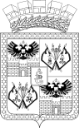 АДМИНИСТРАЦИЯ МУНИЦИПАЛЬНОГО ОБРАЗОВАНИЯ ГОРОД  КРАСНОДАРМУНИЦИПАЛЬНОЕКАЗЁННОЕ УЧРЕЖДЕНИЕ МУНИЦИПАЛЬНОГО ОБРАЗОВАНИЯ ГОРОД КРАСНОДАР«КРАСНОДАРСКИЙНАУЧНО-МЕТОДИЧЕСКИЙЦЕНТР»(МКУ КНМЦ)ИНН/КПП 2310063396 / 231001001ОГРН1022301614565, ОКПО 55110945Коммунаров ул., 150, г. Краснодар, 350000Тел/факс: (861) 255-93-23E-mail: info@knmc.kubannet.ruОт 12.04.2019 №  291На № _________от  ____________Руководителям муниципальныхобразовательных организаций